Grade 2 Unit 1: Landscape Shapes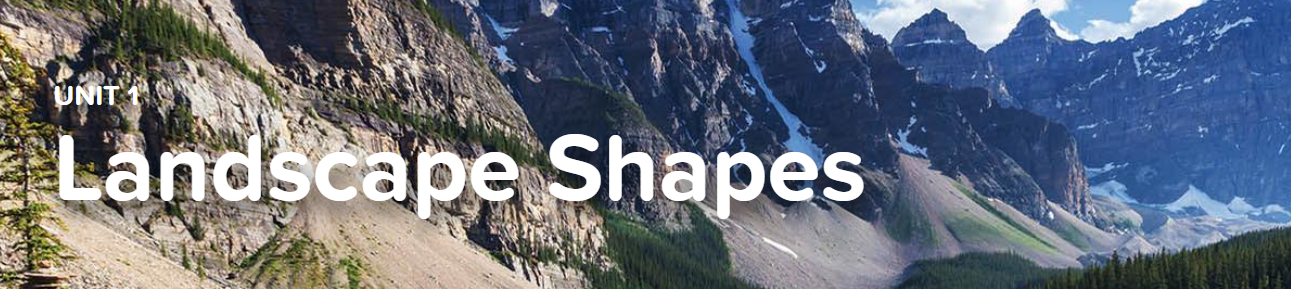 Concept 1.1 Local Landscapes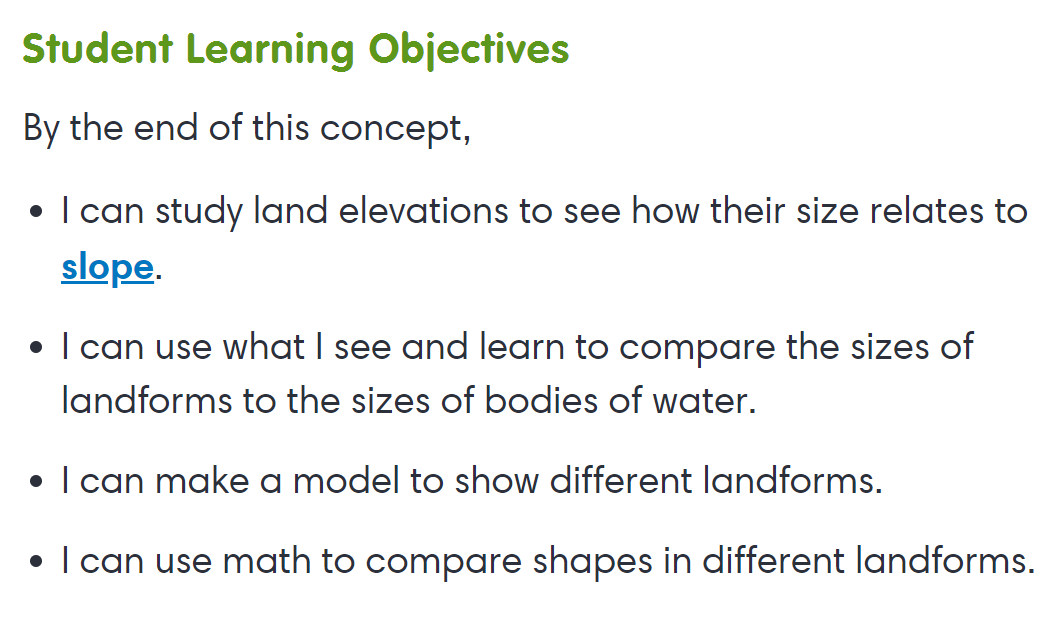 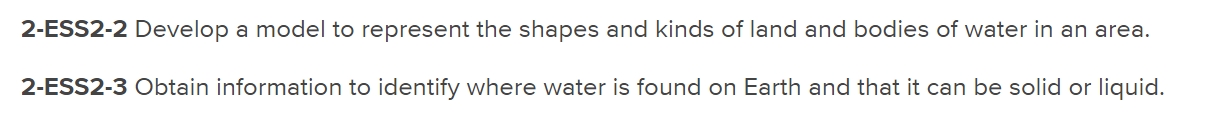 Virtual LabHere Today, Gone TomorrowConcept 1.2 Mapping Landscapes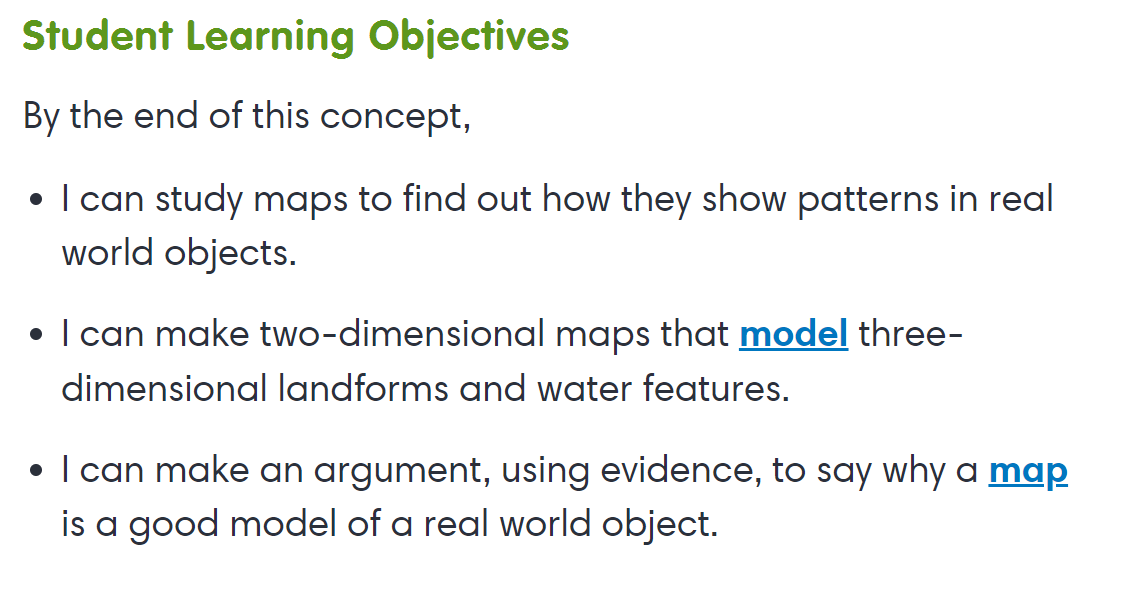 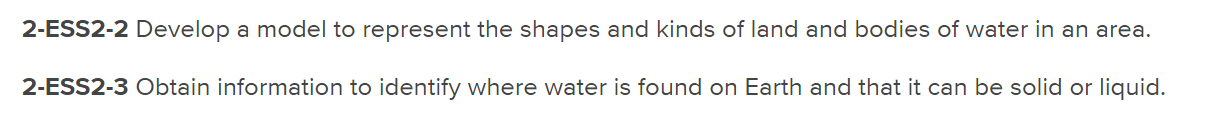 Concept 1.3 Land and Water Relationships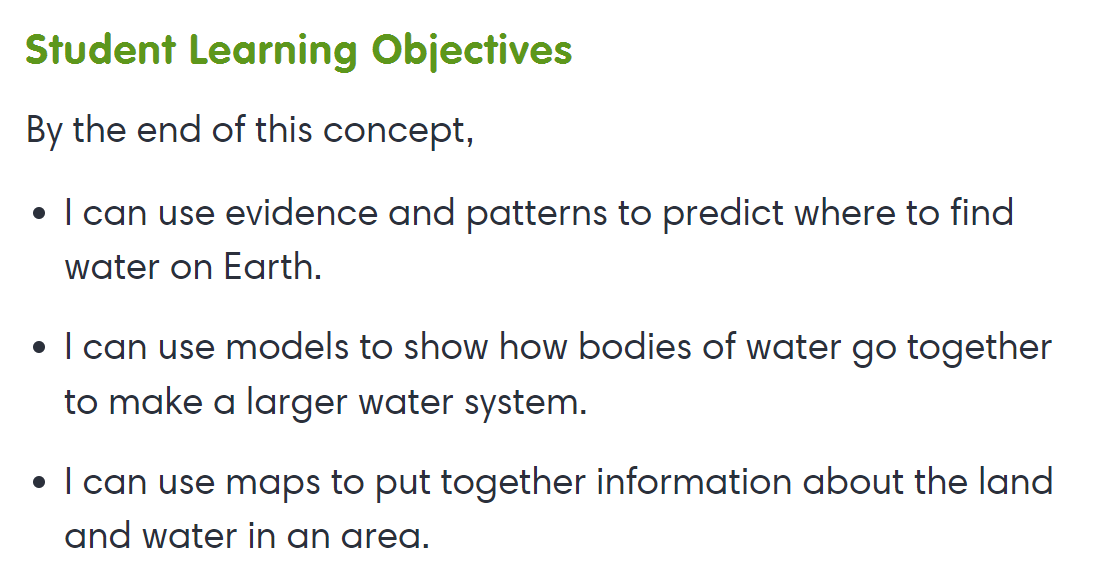 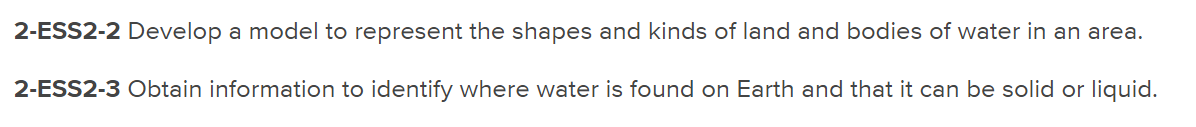 InteractivesWaters of the Earth